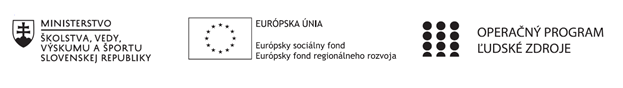 Správa o činnosti pedagogického klubu Príloha:Prezenčná listina zo stretnutia pedagogického klubuPREZENČNÁ LISTINAMiesto konania pedagogického klubu: zasadačka ZŠ Škultétyho 1, NitraDátum konania pedagogického klubu: 3. 12. 2019Trvanie pedagogického klubu: od 14,00 hod	do 17,00hod	Zoznam účastníkov pedagogického klubu:Zoznam účastníkov:Prioritná osVzdelávanieŠpecifický cieľ1.2.1 Zvýšiť inkluzívnosť a rovnaký prístup ku kvalitnému vzdelávaniu a zlepšiť výsledky a kompetencie detí a žiakovPrijímateľZŠ Škultétyho 1, NitraNázov projektuRozvoj prírodovednej a čitateľskej gramotnostiKód projektu  ITMS2014+312011S818Názov pedagogického klubu Čitateľsko - humanitnýDátum stretnutia  pedagogického klubu3. 12. 2019Miesto stretnutia  pedagogického klubuZákladná škola Škultétyho 1, NitraMeno koordinátora pedagogického klubuMgr. Lucia ZahoranováOdkaz na webové sídlo zverejnenej správyhttps://zsskultetyhonitra.edupage.org/a/nase-projekty?eqa=dGV4dD10ZXh0L3RleHQxNiZzdWJwYWdlPTE%3DManažérske zhrnutie:Stretnutie členov čitateľsko- humanitného pedagogického klubu malo predovšetkým informačný charakter. Pedagógovia sa zišli za účelom popísať svoje prvé dojmy a názory ohľadom vedenia svojich krúžkov. Zároveň kolegom odprezentovali svoje pracovné listy a aktivity, ktoré vytvorili a zrealizovali so žiakmi. Kľúčové slová: Požičaná planéta, Kráľovná Karpát, Hlavátka podunajská, pracovné listyHlavné body, témy stretnutia, zhrnutie priebehu stretnutia: Úvod- otvorenie stretnutiaKontrola uzneseniaPríprava materiálov a prvé kontakty žiakov s projektomPriebeh stretnutiaBod č. 1Na zasadnutí sa zúčastnili všetci členovia PK ( viď. prezenčná listina). Oboznámili sa s priebehom stretnutia a súhlasili s predloženým programom.Bod č. 2Kontrola uznesenia.5/2019 Oboznámiť sa s poskytnutými materiálmi ( DVD, brožúra)úloha.......splnená6/2019 Vytvorenie materiálov pre mimoškolskú činnosťúloha.........splnenáBod č. 3Nakoľko niektorí pedagógovia už stihli uskutočniť úvodnú hodinu svojho krúžku, podelili sa o svoje prvé postrehy a zážitky. Tí, ktorých to ešte len čaká, predložili stručný prehľad plánovaných činností  na mesiac december 2019.Pani učiteľka Záhorec Brotková stručne predstavila činnosť svojho krúžku Mladý ochranár, ktorého cieľom je rozvíjať základné schopnosti a návyky vo vzťahu k životnému prostrediu, vytvárať obdiv k výtvorom prírody a prispievať k zvyšovaniu environmentálneho vedomia a angažovanosti žiakov v otázkach životného prostredia doma, v škole a regióne. Naplánované aktivity sa budú realizovať najmä v bezprostrednom okolí žiaka, v triede, školskom areáli a v prírode. Prvé, tak trochu neoficiálne stretnutie žiakov tohto krúžku sa odohralo ešte na jeseň, kedy žiaci navštívili výstavu pod názvom: „ Farby a plody jesene“- výstava v Botanickej záhrade SPU v Nitre. Žiaci mali možnosť vidieť rôzne plody dopestované u nás, ale aj vo svete. Najviac ich však zaujala výstava tekvíc a chilli papričiek z celého sveta. Následne prebehla úvodná hodina, kde sa žiaci oboznámili s náplňou krúžku, zdôvodnili si hlavnú tému ochrana prírody, oboznámili sa s filmom „Požičaná planéta“ a vysvetlili si pojmy ako: kvalita zdravia a života, kvalitné vzdelanie, čistá voda a hygiena, dostupná a čistá energia, ochrana klímy, život pod vodou, život na pevnine.Pani učiteľka Segíňová (Zelená škola II.)sa tiež podelila s prítomnými o svoje prvé skúsenosti. Počas úvodnej hodiny oboznámila žiakov s náplňou krúžku Zelená škola II.  a netradičnou formou ich vtiahla priamo do danej problematiky. Žiakom rozdala prefotené texty Kráľovná Karpát a následne  premietla na IT iba názov filmu. Po premietnutí názvu filmu nasledovala  aktivita Inkognito. Úlohou tejto aktivity bolo zistiť, čo sa žiakom spája s názvom Kráľovná Karpát. Následne si spoločne dokumentárny film pozreli a v závere stretnutia diskutovali o svojich pocitoch a dojmoch z videného.Pani učiteľka Preložníková (Litera) má v pláne najskôr dôkladne oboznámiť žiakov s učebným materiálom- texty, DVD, učebnica biológie, kniha Cesta za tichom, Veľký sprievodca rybára a následne vytvoriť pojmovú mapu, ktorá bude akýmsi východiskovým bodom pre ďalšie pripravované aktivity.Pani učiteľka Titková (Čarovná čitáreň) a Peniašková (Čítajte s nami) plánujú uskutočniť prvé stretnutie v priestoroch knižnice a prostredníctvom encyklopedických kníh priblížiť žiakom našu Zem a jej zaujímavosti z rastlinnej a živočíšnej ríše. Pani učiteľka Srnková (Tajomný svet kníh) má v pláne zahájiť krúžkovú činnosť témou Znečistenie životného prostredia. Chce poukázať na najväčšie zdroje znečistenia, na ich dopady a  prostredníctvom diskusie hľadať možnosti na ich elimináciu.Závery a odporúčania:Pedagógovia sa zhodli na tom, že je potrebné žiakov správne motivovať k vytváraniu zdravého ekologického prostredia  a prehlbovať ich vedomosti o prírode a prírodných javoch. Poskytovanie nových informácií prostredníctvom najrôznejších dostupných možností a aktívna činnosť žiakov i pedagógov predstavuje základ pre úspešné formovanie vzťahu k životnému prostrediu. Zúčastnení sa zároveň dohodli na priebežnom informovaní sa o prebiehajúcich aktivitách, ich význame a hodnote pre žiakov i samotných pedagógov. PK berie na vedomieCiele a aktivity jednotlivých členov PK na mimoškolskej činnostiPK  ukladá:7/2019 Opísať priebeh mimoškolskej činnostiTermín: do 31. 12. 2019   Zodpovední: všetci vedúci krúžkov8/2019  Vytvárať materiály na mimoškolskú činnosťTermín: priebežne          Zodpovední: všetci členovia PKVedúca PK poďakovala členom a ukončila stretnutie. Vypracoval (meno, priezvisko)Mgr. Lucia ZahoranováDátum4.12. 2019PodpisSchválil (meno, priezvisko)PaedDr. Jana MeňhartováDátum6. 12. 2019PodpisPrioritná os:VzdelávanieŠpecifický cieľ:1.2.1 Zvýšiť inkluzívnosť a rovnaký prístup ku kvalitnému vzdelávaniu a zlepšiť výsledky a kompetencie detí a žiakovPrijímateľ:ZŠ Škultétyho 1, NitraNázov projektu:Rozvoj prírodovednej a čitateľskej gramotnostiKód ITMS projektu:312011S818Pedagogický klub Čitateľsko-humanitný, stretnutie č. 3č.Meno a priezviskoPodpis1.PaedDr. Renáta Titková2.Mgr. Adriána Záhorec Brotková3.PaedDr. Zuzana Srnková4.Mgr. Dominika Segíňová5.Mgr. Jana Peniašková6.Mgr. Eva Preložníková7.Mgr. Lucia Zahoranováč.Meno a priezviskoPodpis1.PaedDr. Jana Meňhartová